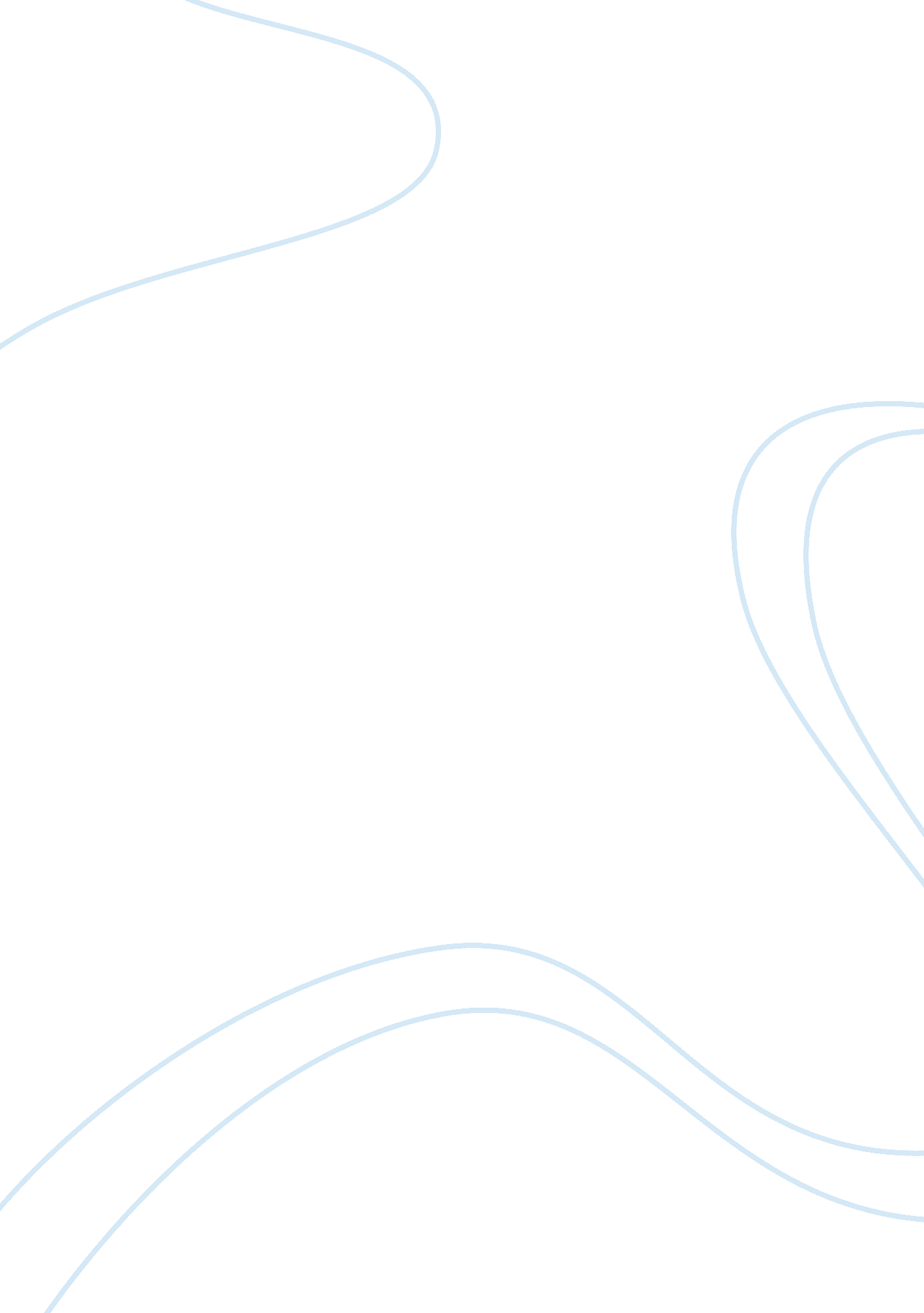 Sod1 dysfunction in amyotrophic lateral sclerosis essayDesign, Architecture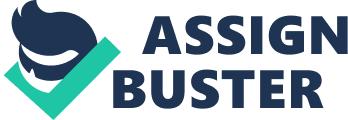 SOD1 disfunction in Amyotrophic Lateral SclerosisAbstractionAmyotrophic sidelong induration ( ALS ) is characterized as a foetal neurodegenerative upset with engagement of big motor nerve cells of the encephalon and spinal cord. Degeneration of these nerve cells leads to progressive palsy and eventual decease from respiratory failure. By and large after the clip of diagnosing patients can anticipate to populate from 2-5 old ages with continued palsy, musculus cachexia, and in late phases cognitive shortages. In most clinical instances a sporadic and autosomal dominant familiar ALS ( FALS ) show similar results. The causing of these hurtful effects was mostly unknown until the find of a familial change of chromosome 21 encoding a Cu/Zn-binding superoxide dismutase or SOD1 ( Rosen et al. , 1993 ) . SOD1 Acts of the Apostless as an of import accelerator for the reaction of superoxide to inert O 2 or H 2 Oxygen 2 ( H peroxide ) in cells under metabolic emphasis. In more recent familial sequence surveies SOD1 has been show to be mutated in up to 20 % of FALS patients doing it an of import mark for possible therapy for these patients ( Renton et al. , 2014 ) . The focal point of research on SOD1 and its engagement in ALS has been a multidimensional attack utilizing mouse theoretical accounts ; human cells lines and most late stem cells to better understand implicit in molecular disfunctions. IntroductionAmyotrophic Lateral Sclerosis ( ALS ) , frequently normally referred to as “ Lou Gehrig’s Disease, ” is a progressive neurodegenerative disease that affects the motor nerve cells of the encephalon and spinal cord. Motor nerve cells are the cardinal cell type that relay signals from the encephalon and spinal cord to the musculus itself originating musculus contractions. In ALS patients’ motor nerve cells are no longer working in this capacity, and matching musculus failing and eventual palsy ensue. Muscles that do non have input from motor nerve cells finally begin to shrivel and atrophy which are hallmark marks of patterned advance in the disease. These motor nerve cells are primary relays for voluntary motion, which includes all skeletal musculus and control of the stop. An of import feature of these motor nerve cells is that they control motive power, address, get downing and external respiration, in ulterior phase disease these are some of the common troubles patients face and finally lead to decease normally by respiratory failure. ALS is characterized by a alone clip of oncoming in which most patients are diagnosed around the age of 50-60 old ages old. It is ill-defined why this age scope is most prevailing for diagnosing. It is the most common motor neuron disease and every bit affects all ethnicities. ALS was thought to be chiefly a sporadic disease until 1993 when research workers used household pureblood analysis to demo a familial linkage of the disease ( Rosen et al. 1993 ) . The designation of 11 different SOD1 missense mutant by 13 FALS households by Rosen et al. take research worker to place familial mutants that contribute to the disease. Changes in SOD1 lead to enzymatic deregulating of metabolic procedure in motor nerve cells and the attendant decease of these cells if non regulated. Many different SOD1 mutants have been identified in FALS but the disease itself is non inherently caused by loss of the enzymes activity. What is the function of mutated SOD1 in ALSMany early surveies of SOD1 focal point on ( GEMM’s ) Genetic Engineered Mouse Models in which the most common SOD1 mutant A4V was overexpressed in mice ( Ajroud-Driss et al. , 2014 ) . It was clear that SOD1 toxicity in ALS was non due to the loss of the map of the protein but instead the addition of one of more toxic belongingss that affected the activity of SOD1 ( Bruijn et al. , 2004 ) . Further cogent evidence of this is that SOD1 void mice do non demo marks of ALS. The mutant of SOD1 in the mouse recapitulates many of the phenotypic features of the disease but the exact mechanism of increased toxicity in motor nerve cells in mostly still unknown. The mutated protein creates a high emphasis environment for the cell including mitochondrial disfunction and axon conveyance break. Leading to sums in these motor nerve cells, which is a hallmark characteristic of human ALS and a prevailing characteristic in the pathophysiology. Overtime, these sums lead to hurtful affects on chondriosomes increasing cellular emphasis and oxidative agents. These affects besides extend to the endoplasmic Reticulum ( ER ) in which misfolded proteins roll up and impair traffic from the ER to other parts of the cell ( Ajroud-Driss et al. , 2014 ) . The protein itself appears to go gluey toward itself, in many instances doing structural alterations to the protein and its unnatural map. It’s a common end in current research to halt these sums from organizing. As sums form they can besides pin down other proteins that are of import for other cellular procedures. In the simplest scenario one might aim that choke offing of cellular “ trash” disposal systems that handle-damaged proteins becomes overwhelmed and intracellular peptidases and lysosomes terminal of damaging the cell farther. The exclusive disfunction of SOD1 can non wholly retroflex the entireness of the disease but shows promise to patients that have this specific mutant for possible intervention. It has been late purposed that patients transporting the mutated SOD1 cistron could be treated utilizing antisense oligonucleotide therapy designed to strike hard down the look of the cistron ( Renton et al. , 2014 ) . SOD1 induced Mitochondrial toxicityOne cardinal component of the pathology of ALS is the part mutation SOD1 on chondriosome. Mitochondria are one of the major beginnings of intracellular oxidative emphasis in disease conditions. One of the constituents of this emphasis is reactive O species ( ROS ) , which induces harm of proteins and lipoids ( Vehvilainen et al. , 2014 ) . SOD1 Acts of the Apostless to free groups into inert O 2 and H 2 Oxygen 2 in the cytosol of cells under metabolic emphasis. In the chondriosome membrane it is believed that SOD1 plays a similar function in scavenging these possible harmful groups from the system and extinguishing them in to more inert compounds. However, in some ALS patients’ higher degrees of H 2 Oxygen 2 have been observed and could lend to the mitochondrial harm ( Vehvilainen et al. , 2014 ) . Two farther inquiries purposed from these happening indicate a possible function of SOD1 localisation to the chondriosome and its activity degree in the chondriosomes compared to the cytosol. SOD1 localisation to the chondriosome matrix is a complex procedure affecting folding of the SOD1 protein and interaction with other cardinal constituents such as Cu and Zn. The mature SOD1 protein must so interact with Zn binding spheres followed by Cu interpolation and eventually an O dependant adhering measure that stabilizes intramolecular disulfide bonds ( Vehvilainen et al. , 2014 ) . This complex reaction sequence is of import to understand the functional features of SOD1. In mutant SOD1 that is recruited to the chondriosome it appears to non be as efficient to traverse the chondriosome membrane. This can take to higher degrees of ROS in the chondriosome. In other surveies an accretion of mutant SOD1 in chondriosome is present but non functional taking to additions in the accretion of mutant SOD1 in the chondriosome. In this instance biologically it appears that mutant SOD1 is improperly cross-linked to one another “ sticky” to itself taking to the sums. Correlations with patient informations suggest that these sums are of import to better understanding disease patterned advance. In the instance of a larger accretion of sums the disease appears to come on more rapidly. However, It is ill-defined how the increasing sums really mediate cell toxicity. It is hypothesized that it may hold to make with solubility of these sums in the chondriosome. In mouse theoretical accounts that overexpress mutant SOD1 and CCS ( Cu chaperone for SOD1 ) these mice show enhanced mitochondrial sums that lead to increased disease patterned advance ( Son et al. , 2007 ) . This is an of import point that non merely does SOD1 map play a function in mitochondria pathology but besides CCS and other SOD1 dependant mechanism that accelerate the disease class. In better understanding the function of SOD1 in chondriosome disfunction one might take advantage of this clinically to stamp down the oxidation-reduction province. Increasing mutant SOD1 in mitochondria compete with the cytochrome negatron conveyance ironss finally taking to higher degrees of intracellular ROS ( Son et al. , 2007 ) . Furthermore, the presence of the endogenous wild-type SOD1 can interact with the mutant SOD1 taking to inactivation of both transcripts, which would play a major function in the mechanism of toxicity. SOD1 activity and disfunction in the chondriosome of sporadic ALS may besides be a possible causative driver but is non clear if it is the exclusive driver in oncoming and demand to be assessed farther. Stem cell and mutant SOD1Mouse theoretical accounts of ALS have proved to be really utile for qualifying phenotypes and some molecular pathophysiology. However, the figure and quality of motor nerve cell isolation have limited careful scrutiny of motor nerve cells in the context of mouse theoretical accounts. To besiege this, in vitro theoretical accounts utilizing embryologic or inducible pluripotent root cells ( IPS cells ) can be used to analyze molecular and cellular mechanism that underlie motor nerve cell disfunction ( DiGiorgio et al. , 2007 ) . Embryonic stems cells ( ESC ) derived from mice transporting normal or mutant SOD1 were used to bring forth motor nerve cells in vitro by distinction. This type of coevals of motor nerve cells allowed for long-run co-culture of mark motor nerve cells with other cell types such as glial cells. Motor nerve cells differentiated from either Human mutation SOD1 or SOD1 G93A allelomorphs showed neurodegenerative belongingss in civilization with glial cells that besides harbored the SOD1 G93A ( DiGiorgio et al. , 2007 ) . An of import determination that other cell types including motor nerve cells are of import in disease patterned advance. The most of import facet of utilizing these attacks are the screening capacities. By bring forthing a big figure of cells it now makes it executable to test these cell lines harbouring specific mutants for SOD1. The showing can assist place fresh drugs for ALS that can so be farther characterized. This attack would non merely let for testing of many drugs but besides the showing of many different SOD1 mutants in cell lines. One could bring forth a mouse that harbors a specific mutation SOD1 cistron and make ESC from that mouse which could so be tested in a showing capacity. With 100’s of different mutants in the SOD1 cistron entirely utilizing this attack may take to future therapy for patients harbouring those specific mutants. In such surveies as DiGiorgio et al. , 2007, specific newsman mice were used that contain a Hb9: : GFP transgene supplying both a marker for distinction of ESC into motor nerve cells. This type of familial ticket, allows one to place motor nerve cells based on the booster of the postmitotic motor nerve cells. In making this, the research worker could so place decently differentiated motor nerve cells that carried the right cistron combination for farther surveies. Once insulating these green ( GFP ) positive nerve cells they could civilization these nerve cells for several hebdomads to so detect the effects of harbouring the mutant SOD1 cistron. As expected, as these nerve cells were cultured they began to detect motor neuron loss after several hebdomads. By supervising the figure of green positive motor nerve cells overtime they were able to place that motor nerve cells harbouring this type of SOD1 mutant did non last every bit long as their wild-type counter portion. Further surveies characterized that these derived motor nerve cells showed hallmark marks of ALS pathophysiology. These cells accumulated SOD1 protein in cells that were GFP positive but so lost GFP, spying that these cells became altered or damaged by these collections ( DiGiorgio et al. , 2007 ) . These cell besides shoed pronounced morphology alterations losing connectivity with other nerve cells in civilization. This point is really of import because it underlies some of the disfunction of these motor nerve cells that mimic what is seen at the neuromuscular junction. One mechanistic feature of cell decease that was looked at was programmed cell decease. In which, motor nerve cells in an act of feeling things are non right in the cell will originate a plan that will ensue in decease of that cell. This is normally characterized by activation of cleaved caspase-3. Cleaved caspase-3 staining was observed in these nerve cells proposing that in art some of these cells die via intrinsic cell decease mechanisms ( DiGiorgio et al. , 2007 ) . The usage of root cell engineering allows for a more elaborate and mechanistic survey of the interactions between SOD1 motor nerve cells and other cell types. By holding a big figure of motor nerve cells at 1s disposal the inquiries that can be asked become much broader. The usage of high-though put showing of these nerve cells allows the possibility of fresh therapeutics. Finally, these surveies represent a valid mechanism of understand cellular procedures that could non be looked at old. Pathway break in human ALS motor nerve cellsThrough the usage of root cell engineerings dissecting changes in the disfunction of motor nerve cells harbouring mutant human SOD1 has become more executable. Uniting distinction and reprogramming with genome technology and RNA sequencing the molecular underpinnings of motor nerve cell can be teased apart. Kiskinis et Al. showed that by utilizing a systematic attack one is able to analyze the map of these tracts and better understand the functional dependance of SOD1 in these motor nerve cells. One of the inquiries addressed was the function of SOD1 sums and soluble SOD1 in these mutant cell lines. By qualifying the sum of SOD1 protein in a steady province the overall solubility of the protein was really low, nevertheless, in mutant SOD1 lines the increased solubility of SOD1 though chemical suppression of peptidases helped demo that the degree of soluble mutant SOD1 is really low ( Kiskinis et al. , 2014 ) . This supports one mechanism of disfunction sing SOD1 protein sums in the cell. Further analysis via RNA sequencing showed translational suppression every bit good as ER emphasis from unfolded proteins. To prove whether mutant SOD1 mediates this ER toxicity analysis via knockdown of downstream protein turn uping chaperones were targeted. Downstream affecters of protein alteration through the ER show increased degrees of so called “ ER emphasis, ” in which the system is overwhelmed by the figure of misfolded proteins and can take to apoptosis. The dependance of mutant SOD1 for ER emphasis was apparent after analysis of of import cistrons that were affected merely the presences of the mutant SOD1. This points to a more systemic ordinance of intracellular procedures in multiple cellular cell organs. However, it is of import to observe that in such surveies motor nerve cells are one of the lone subtypes that are affected by mutant SOD1. While other cardinal cells in the microenvironment of affected motor nerve cells besides play a function in the phenotype it is non an implicit in causative agent in other cell types such as glia ( Kiskinis et al. , 2014 ) . While many of import tracts have yet to be elucidated, it’s likely that these tracts are non merely fresh to SOD1 but may put a function in other common mutants underlying motor nerve cell upsets. To better understand the molecular underpinnings of SOD1 and ALS motor nerve cell disfunction it is a great advantage to hold such familial tools. By utilizing a combination of attacks including mouse theoretical accounts and motor nerve cells in civilization one is able to better entree the whole pathophysiology of the disease. DecisionALS continues to be a ambitious disease for both patients and research workers. While ALS patients have seen small advancement in mensurable therapy benefits irrespective of the progresss in research. While new familial and sequence engineerings have opened the door to analyze other complex mutants besides SOD1 nowadays in FALS ( Renton et al. , 2014 ) . Identifying these mutants in combination with SOD1 could assist to clarify a larger system of disfunction in motor nerve cells. This will mostly be achieved by increasing sequencing attempts that yield greater penetration into the familial architecture of these complex diseases ( Renton et al. , 2014 ) . One drawback is that doctors do non hold any active method of protracting endurance in these patients. Other disease such as lung malignant neoplastic disease have benefited from sequencing and targeted therapy to these specific mutants that can widen patients live for months to old ages. It may be the instance that ALS and other neurodegenerative diseases that find is being held back by engineering. That one can merely inquire the inquiry that the tools at manus let them to inquire, as new engineering emerges it is the hopes that the image of ALS will go more clear. 